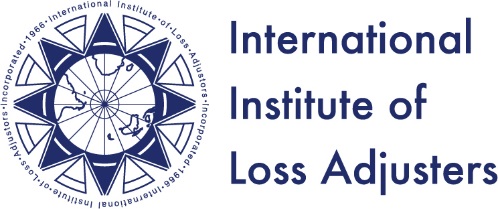 2019 IILA Conference & Annual General MeetingOctober 20 – 24, 2019Bermuda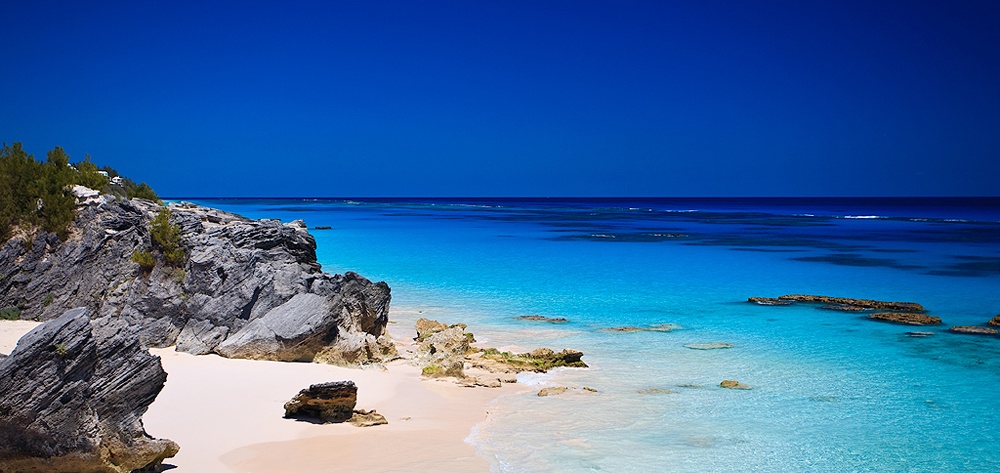 After you have paid by PayPal or Wire at www.iila.com for the below Registration event(s), please fill out and email this form to:  tmoss@tenco.com.	REGISTRATION FORMThe Following person(s) will be in attendancePassport Name: ________________________________________________________________________Passport Number: ______________________________________________________________________Nationality: ___________________________________________________________________________________ Member		________ Spouse		________ GuestThe person above is attending the following:______ Pre-Conference New York	______ Conference, Bermuda		_______Golf, Bermuda♦ ♦ ♦ ♦ ♦ ♦ ♦ ♦ ♦ ♦ ♦ ♦ ♦ ♦ ♦ ♦ ♦ ♦ ♦ ♦ ♦ ♦ ♦ ♦ ♦ ♦ ♦ ♦ ♦ ♦ ♦ ♦ ♦ ♦ ♦ ♦ ♦ ♦ ♦ ♦ Passport Name: ________________________________________________________________________Passport Number: ______________________________________________________________________Nationality: ___________________________________________________________________________________ Member		________ Spouse		________ GuestThe person above is attending the following:______ Pre-Conference New York	______ Conference, Bermuda		_______Golf, Bermuda♦ ♦ ♦ ♦ ♦ ♦ ♦ ♦ ♦ ♦ ♦ ♦ ♦ ♦ ♦ ♦ ♦ ♦ ♦ ♦ ♦ ♦ ♦ ♦ ♦ ♦ ♦ ♦ ♦ ♦ ♦ ♦ ♦ ♦ ♦ ♦ ♦ ♦ ♦ ♦ Passport Name: ________________________________________________________________________Passport Number: ______________________________________________________________________Nationality: ___________________________________________________________________________________ Member		________ Spouse		________ GuestThe person above is attending the following:______ Pre-Conference New York	______ Conference, Bermuda		_______Golf, Bermuda♦ ♦ ♦ ♦ ♦ ♦ ♦ ♦ ♦ ♦ ♦ ♦ ♦ ♦ ♦ ♦ ♦ ♦ ♦ ♦ ♦ ♦ ♦ ♦ ♦ ♦ ♦ ♦ ♦ ♦ ♦ ♦ ♦ ♦ ♦ ♦ ♦ ♦ ♦ ♦ Passport Name: ________________________________________________________________________Passport Number: ______________________________________________________________________Nationality: ___________________________________________________________________________________ Member		________ Spouse		________ GuestThe person above is attending the following:______ Pre-Conference New York	______ Conference, Bermuda		_______Golf, Bermuda♦ ♦ ♦ ♦ ♦ ♦ ♦ ♦ ♦ ♦ ♦ ♦ ♦ ♦ ♦ ♦ ♦ ♦ ♦ ♦ ♦ ♦ ♦ ♦ ♦ ♦ ♦ ♦ ♦ ♦ ♦ ♦ ♦ ♦ ♦ ♦ ♦ ♦ ♦ ♦ Passport Name: ________________________________________________________________________Passport Number: ______________________________________________________________________Nationality: ___________________________________________________________________________________ Member		________ Spouse		________ GuestThe person above is attending the following:______ Pre-Conference New York	______ Conference, Bermuda		_______Golf, Bermuda6.18.19.7:00